Medische fiche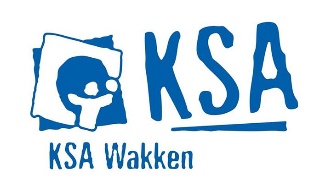 Deze medische fiche moet zo correct mogelijk ingevuld worden. De informatie blijft strikt vertrouwelijk en wordt enkel ingezien door de leiding van uw kind. Voeg hierbij 2 kleefbriefjes van het ziekenfonds. Als uw kind in het bezit is van een kids-ID mag u dit ook meegeven.Werkjaar:  ..........................................................................	Groep: .......................................Naam: ................................................................................	Voornaam: ................................Geboortedatum: …………………………………………………………..	Geslacht: M / VOfficiële verblijfplaats kind : Naam (ouder/ voogd) : .........................................................	Voornaam: ................................Adres:	…………………………………………………………………………………………………………………………………….…………………………………………………………………………………………………………………………………………………Telefoonnummer:................................................................	Gsm : .........................................Eventuele tweede verblijfplaats :  Naam (ouder/ voogd) : .........................................................	Voornaam: ................................Adres:	………………………………………………………………………………………………………………………………….……………………………………………………………………………………………………………………………………….Telefoonnummer:.................................................................	Gsm : .........................................Extra contactpersoon bij afwezigheid van ouders :   (bv. Familie, grootouders, ..)Naam: …………………………………………………………………	Telefoonnummer: …………………………………..Contactgegevens van uw huisarts:Naam: …………………………………………………………………	Telefoonnummer: …………………………………..Heeft uw kind een ziekte of beperkingen?  (suikerziekte, astma, huidaandoeningen, epilepsie, …)………………………………………………………………………………………………………………………………………………..………………………………………………………………………………………………………………………………………………..Moet uw kind tijdens het kamp bepaalde geneesmiddelen nemen? Welke, hoe dikwijls, hoeveel?………………………………………………………………………………………………………………………………………………..………………………………………………………………………………………………………………………………………………..Is uw kind gevaccineerd voor tetanus?  ja / neen	In welk jaar? ……………………………………………Is uw kind allergisch voor bepaalde geneesmiddelen, levensmiddelen of andere stoffen ?………………………………………………………………………………………………………………………………………………..………………………………………………………………………………………………………………………………………………..Moet uw kind een speciaal dieet volgen (lactosevrij, geen varkensvlees, bepaalde allergieën)?………………………………………………………………………………………………………………………………………………..………………………………………………………………………………………………………………………………………………..Mag uw kind deelnemen aan normale activiteiten, aangepast aan de leeftijd?Sport:			ja		neen		 ……………………………………………………………Spel:			ja		neen		……………………………………………………………Staptochten: 		ja		neen		……………………………………………………………Zwemmen: 		ja 		neen		……………………………………………………………Andere: ……………………………………………………………………………………………………………………………………………………………………………………………………………………………………………………………………………………………….Zijn er andere punten waar de leiding rekening mee moet houden (vlug moe, bedwateren, slaapwandelen, …)?………………………………………………………………………………………………………………………………………………..………………………………………………………………………………………………………………………………………………..Zijn er nog andere inlichtingen of opmerkingen die u aan de leiding wil meedelen?………………………………………………………………………………………………………………………………………………..………………………………………………………………………………………………………………………………………………..………………………………………………………………………………………………………………………………………………..………………………………………………………………………………………………………………………………………………..Ondergetekende verklaart dat de ingevulde gegevens volledig en correct zijn.Datum en handtekening van ouder of voogd:Datum :……………..	Handtekening : ……………………………………………………………………………